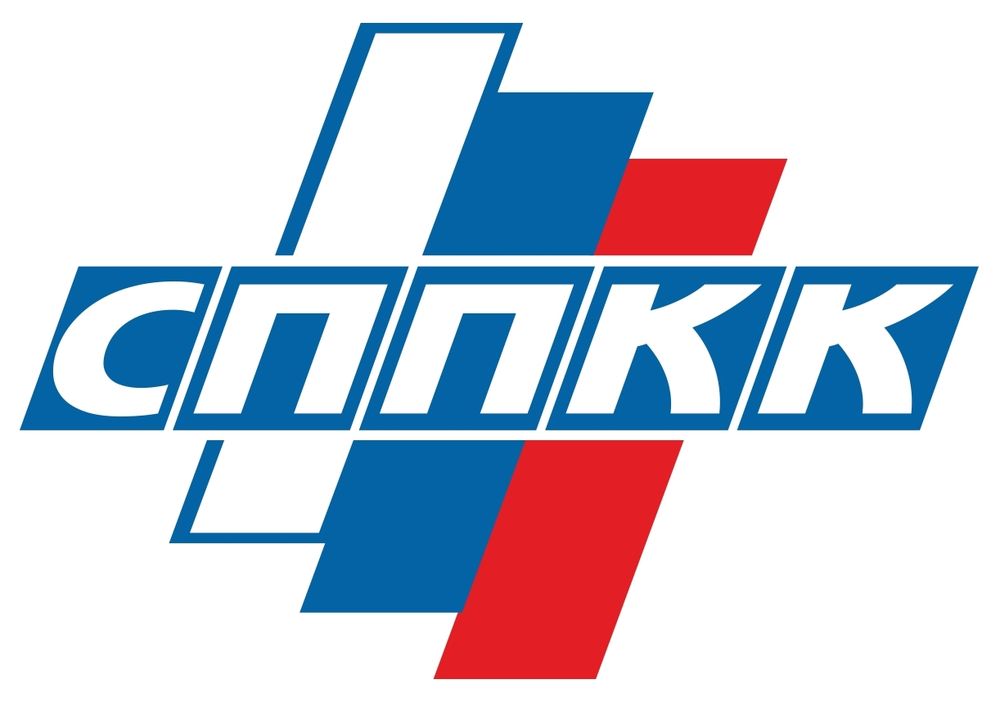 ОСНОВНЫЕ НАПРАВЛЕНИЯ РАБОТЫ СОЮЗА ПРОМЫШЛЕННИКОВ И ПРЕДПРИНИМАТЕЛЕЙ КРАСНОЯРСКОГО КРАЯ  НА ПЕРВОЕ  ПОЛУГОДИЕ  2023 ГОДАКрасноярск, 2023г.Союз промышленников и предпринимателей Красноярского края в качестве приоритетных направлений работы определил следующее:В сфере устойчивого развития основными направлениями работы станут:- внедрение системного подхода к реализации целей устойчивого развития (ЦУР) и управлению этим процессом, обеспечение взаимосвязи с долгосрочной национальной стратегией.- внедрение принципов устойчивого развития на всех уровнях управления в государстве и бизнесе, отражение в системе ключевых показателей эффективности приоритетного значения факторов устойчивого развития, включая параметры ESG.- расширение сотрудничества государственных органов и корпоративного сектора с учетом взаимных интересов, в том числе практику государственно-частного партнерства для решения задач устойчивого развития территорий, снижения социальной напряженности и улучшения социального климата, укрепления благосостояния населения.В части стимулирования предпринимательской инициативы, развития взаимодействия крупного бизнеса и МСП, а также расширение участия негосударственного сектора в социальной сфере как фактора позитивных социальных изменений:- развитие ответственного взаимодействия крупного бизнеса и МСП в цепочке поставок, включая содействие внедрению в деятельность МСП в цепочке поставок, включая содействие внедрению в деятельность МСП норм и стандартов ответственного ведения бизнеса, в том числе в сфере экологической и промышленной безопасности, охраны труда, условий труда, противодействия коррупции;- совершенствование нормативно-правового регулирования, снижение административных барьеров, необоснованных требований и препятствий развитию частной инициативы.В части климатической политики сосредоточить усилия по разработке комплекса мер поддержки на региональном уровне и стимулирования реализации климатических проектов;В сфере промышленной политики ключевые направления работы:- участие в реализации Стратегии цифровой трансформации обрабатывающих отраслей промышленности Красноярского края в целях достижения их цифровой зрелости до 2024 года и на период до 2030 и ее совершенствовании с учетом первых итогов реализации;- содействие разработке и реализации новых образовательных программ для подготовки перспективных кадров, и переподготовки руководящих работников предприятий по направлению «Стандартизация в области цифрового развития»;- обеспечение взаимодействия предприятий и образовательных организаций в рамках повышения практикоориентированности подготовки кадров для цифровой трансформации промышленности с использованием механизмов сетевого обучения, дуального образования, целевого и корпоративного обучения;В  рамках системы квалификаций и профессионального обучения усилия сосредоточить на следующих направлениях:- участие в реализации федерального проекта «Профессионалитет»;- обеспечение сбалансированности потребностей рынка труда и системы профессионального образования в Красноярском крае, повышение качества трудовых ресурсов, расширение участия бизнеса в развитии профессионального образования, обеспечение квалифицированными кадрами новых высокотехнологичных рабочих мест, дальнейшее развитие национальной системы квалификаций;- содействие организации эффективного взаимодействия государственных систем среднего профессионального и высшего образования с отраслями промышленности и социальной сферы в рамках реализуемых национальных проектов;В сфере занятости и рынка труда усилия будут сосредоточены на следующих направлениях:- развитие новых форм занятости в части законодательного признания формирующегося разнообразия множественности форм занятости, и новых способах работы с меняющимися или смешанными трудовыми отношениями, поддержание и сохранение гибкости труда.В качестве гарантий и компенсаций, а так же условий труда основными направлениями деятельности станут:- совершенствование подходов к предоставлению работникам гарантий и компенсаций, в том числе по оплате труда, включая МРОТ, «северных» коэффициентов и процентных надбавок, выплат при расторжении трудового договора, за работу во вредных условиях труда и др., определение принципиальных унифицированных подходов к формированию системы районирования В РФ и установлению гарантий и компенсаций работникам, занятым в соответствующих районах;- повышение эффективности механизмов стимулирования работодателей к улучшению условий труда, включая расширение возможностей использования средств страхования от несчастных случаев на производстве и профессиональных заболеваний на цели, связанные с повышением безопасности и улучшением условий труда.В сфере социального партнерства предполагается сосредоточить усилия на следующих направлениях:- развитие и поддержание эффективного социального диалога при сохранении принципа добровольности объединения работников и работодателей, включения в социальный диалог самозанятых и работающих по новым формам занятости;- выработка на основе социального диалога и с учетом особенностей развития российского рынка труда, ориентированной на человека, национальной повестки дня перехода к рынку труда будущего;- разработка и инициирование принятых нормативных актов, направленных на реализацию органами публичной власти полномочий по формированию и развитию отраслевых систем социального партнерства и на учет норм правовых актов систем социального партнерства при формировании ценовой и тарифной политики на федеральном и региональных уровнях для обеспечения сбалансированности интересов всех участников при регулировании социально- трудовых и экономических отношений.В рамках повышения эффективности взаимодействия с предпринимательскими объединениями сосредоточить усилия на следующих направлениях:- активизировать работу Цифровой платформы для работы с обращениями предпринимателей («За бизнес») и содействовать повышению информированности бизнеса о возможностях платформы.Заседания Правления СППККОбщее собрание членов СППКК Организация и проведение мероприятий, направленных на реализацию Уставных целей и задач СППКК:Работа по созданию отделений и филиалов СППКК:Участие в проведении выставок, конференций, семинаров, круглых столовРабота Центра медиации при РСПП в Красноярском крае:Руководитель Центра медиации при РСПП в Красноярском крае – Загитова Ольга Викторовна Работа Красноярского отделения Арбитражного центра при РСПП Руководитель офиса Сибирского отделения Арбитражного центра при РСПП в Красноярском крае – Максина Лилия ЕвгеньевнаРабота  экспертного совета СППКК и КРО СМР по цифровой трансформации экономики в Красноярском крае:Председатель Экспертного совета: - Фомин Анатолий Владимирович – генеральный директор ООО «Фабрика решений»;Заместитель председателя Экспертного совета:- Исмаилов Антон Константинович – генеральный директор ООО «Красноярск Техно Сервис»Состав экспертного совета;План работы.Работа комитетов  СППКККомитеты:Промышленная политика, производительность труда и техническое регулирование:Руководитель - Киселёв Леонид Андреевич, генеральный директор ООО «СИАЛМЕТ».Состав комитета; План работы.Инвестиционная политика и институты развития:Руководитель – Сиваев Александр Владимирович, генеральный директор ООО «Красный Яр», общественный представитель АСИ в Красноярском крае.Состав комитета; План работы.Рынок труда и социальное партнерство:Руководитель - Матвеев Андрей Викторович, финансовый директор АО «Русал-Крсноярск»Состав комитета;План работы..Разрешительная и контрольно-надзорная деятельность:Руководитель - Смирнов Никита Александрович, директор по работе с государственными органами АО «Полюс Красноярск».Состав комитета;План работы.Наука и инновационное предпринимательство:Руководитель -  Верховец Сергей Владимирович, заместитель первого проректора СибГУ науки и технологий им. М.Ф. Решетнева.к.с-х.н., доцент.Состав комитета;План работы.Налоговая политика:Руководитель - Болсуновская Ирина Михайловна, Председатель Краевой комитет профсоюзов "Торговое единство".Состав комитета;План работы.Тарифная политика и развитие конкуренции:Руководитель -  Зимарева Елена Владимировна, директор ООО «Агромаг».Состав комитета;План работы.Управление бизнесом, профессиональное обучение и профессиональные квалификации:Руководитель -  Севодин Олег Александрович, управляющий партнер ООО «Логика решений».Состав комитета;План работы.Охрана труда и промышленная безопасность:Руководитель - Братчун Елена Александровна, руководитель ООО "ЭЦ "СФЕРА ТРУДА» .Состав комитета;План работы.Климатическая повестка и углеродное регулирование:Руководитель - Пыжев Антон Игоревич, к.э.н., доцент старший научный сотрудник отдела прогнозирования экономического развития Красноярского края Института экономики и организации промышленного производства СО РАН.Состав комитета;План работы.Возобновляемые источники энергии:Руководитель Бугаенко Николай Игоревич, президент Восточно-Сибирской ассоциации биотехнологических кластеров;Состав комитета;План работы.Потребительский рынок:Руководитель- Максимова Ирина Валентиновна, исполнительный директор Сибирской Ассоциации Гостеприимства.Состав комитета;План работы.13. Энергетика и энергоэффективность:Руководитель – уточняется.Работа членов СППКК в рабочих  комиссиях:Комиссии:Малое и среднее предпринимательство:Руководитель – Симбирева Юлия Александровна, представитель ООО «Красэнергогрупп».Состав комитета;План работы.Внешнеторговая деятельность и e-commerce;Руководитель – Никитенко Мария Евгеньевна, директор АНО «Центр стратегических инициатив по развитию трудовых ресурсов и профессионального образования».Состав комитета;План работы.Деятельность по улучшению информационной политикиИздание информационно-аналитического журнала «Социальное партнерство. Практика региона»Участие СППКК в регулировании социально-трудовых отношенийВзаимодействие с контрольно – надзорными органамиВзаимодействие с органами государственной власти Взаимодействие с общественными организациями  и объединениями.Участие в  развитии инфраструктуры поддержки субъектов малого и среднего предпринимательстваУчастие в  развитии Национальной системы квалификаций в Красноярском крае№Наименование вопросаСрокОтветственный1.- Об основных направлениях работы СППКК на первое полугодие 2023 г.;- Утверждение исполнения сметы за 2022г., утверждение сметы на 2023 г.;- Об участии СППКК в КЭФ;- Прием в члены СППКК;- Исключение из членов СППКК1 кварталАндрияшкин В.Н.Подлесная Л.М.2.- Об участии территориальных отделений СППКК в развитии социального партнерства в муниципальных образованиях Красноярского края;- О ходе выполнения Соглашений о взаимодействии с министерствами и ведомствами Красноярского края;- Организация и проведение Круглого стола «О проблемах и перспективах развития социального партнерства в Красноярском крае;- Организация и проведение межрегиональной конференции «30 лет партнерства: лучшие практики, проблемы и решения»        2 кварталАндрияшкин В.Н.Подлесная Л.М.Дмитриев Е.Д.3.Расширенное заседание Правления СППКК и экспертного совета по цифровой трансформации экономики СППКК и КРО СМР«Подходы к формированию концепции промышленной политики Красноярского края в условиях цифровой трансформации до 2030 года»1 февраляЛыткин А.В.Подлесная Л.М.№Наименование вопросаСрокОтветственный1.Торжественный вечер , посвящённый 20-летию  Союза промышленников и предпринимателей Красноярского края1 мартаАндрияшкин В.Н.Подлесная Л.М.Анфимюк М.Г.№Наименование мероприятияСрокОтветственный1.Заключение трехстороннего Соглашения о сотрудничестве между Красноярским краем, Общероссийской общественной организацией «Российский союз промышленников и предпринимателей» и Союзом промышленников и предпринимателей Красноярского края2 мартаВасильев Ю.П.Андрияшкин В.Н.Анфимюк М.Г.2.Круглый стол «О проблемах и перспективах развития социального партнерства в Красноярском крае»(Совместно с министерством экономики и регионального развития Красноярского края и Советом муниципальных образований Красноярского края)1 кварталДмитриев Е.Д.3.Межрегиональная конференция «30 лет партнерства: лучшие практики, проблемы и решения»2 кварталДмитриев Е.Д.4.Круглый стол «Актуализация концепции промышленной политики Красноярского края»Март-апрельЛыткин А.В.5.Организация технотуров, посещение предприятий – членов СППККВесь периодДмитриев Е.Д.6.Проведение совместных мероприятий СППКК с Агентством развития малого и среднего предпринимательства  Красноярского краяВесь периодАнфимюк М.Г.7.Организация встречи Министра промышленности Красноярского края, Председателя СППКК, руководителя ФРП с руководителями предприятий «О работе ФРП, развитии промышленности в регионе –- доступные займы промышленникам- развитие зелёных технологий»25-27 январяАнфимюк М.Г.8.Организация и проведение «День заказчика – встречи крупных предприятий региона с предприятиями -  субъектами МСП»январьАнфимюк М.Г.9.Организация бизнес миссийТува, Норильск АлтайВесь периодДмитриев Е.Д.11.Участие в Съезде РСПП16 мартаВасильев Ю.П.Андрияшкин В.Н.Лыткин А.В.Дмитриев Е.Д. 12.Участие в Неделе российского бизнесаВ соответствии с программой НРБВасильев Ю.П.Андрияшкин В.Н.Лыткин А.В.Дмитриев Е.Д. №Наименование мероприятийСрокОтветственный1.Участие в подготовке и проведениивыездных совещаний по организации и развитию социального партнерства в городах и районах края (по отдельному графику КТК)Весь периодДмитриев Е.Д.Анфимюк М.Г.2.Организация работы по созданию территориальных отделений СППКК в муниципальных образованиях Красноярского краяВесь периодПодлесная Л.М.Дмитриев Е.Д.3. Текущая работа по  взаимодействию с действующими территориальными отделениями СППККВесь периодПодлесная Л.М.Дмитриев Е.Д.4.Встречи с предпринимательским сообществом по территориям (меры поддержки для промышленных предприятий, общение бизнеса с властью, развитие территориальных отделений)Весь периодДмитриев Е.Д.№Наименование мероприятияСрокОтветственныйУчастие в мероприятиях (выставки, форумы и т.д.), проводимых Выставочной компании «Красноярская ярмарка»Весь периодАндрияшкин В.Н.Васильев Ю.П.Лыткин А.В.Дмитриев Е.Д.2.Форум и выставка строительства (ЖКХ, Энергетика, Дороги, Стройматериалы, Домостроение, Архитектура)Презентационная площадка СППКК совместно с минстроем и Енисейской Сибирью:- презентация строительных материалов от производителей для строителей региона (как биржа контактов)15- 18 мартаАнфимюк М.Г.№Наименование мероприятияСрокОтветственныйПроведение встреч-переговоров  с руководителями компаний региона по разъяснению возможностей альтернативного разрешения споров в процедуре медиацииПостоянноЗагитова О.В.Дмитриева Ю.Д.Лосева Ю.С.Проведение индивидуальных  консультаций по ситуационным кейсам предпринимателей на предмет определения стратегии защиты интересов и прав предпринимателя, в том числе применение процедуры медиации1 раз в неделюЗагитова О.В.Дмитриева Ю.Д.Лосева Ю.С.Привлечение экспертов и представителей предпринимательских объединений и сообществ  для обсуждения системных правовых вопросов по обращениям предпринимателей с целью выработки единой стратегии по защите прав предпринимателейПо запросу, не реже 1 кв.Загитова О.В.Дмитриева Ю.Д.Лосева Ю.С.Проведение вебинара  на тему: «Правовые аспекты при исполнении государственных контрактов»март Лосева Ю.С.Проведение вебинара на тему: «Претензионный порядок. Проблемы применения. Последствия несоблюдения.»февральЗагитова О.В.Привлеченный спикерРабочая встреча медиаторов г. Красноярска и Красноярского края «Актуальные вопросы медиации. Развитие медиации в Красноярском крае. Изменение правового регулирования»апрельЗагитова О.ВУчастие в заседаниях Общественного Совета при Управлении Росреестра Красноярского краяЕжеквартальноЗагитова О.В.№Наименование мероприятияСрокОтветственныйПроведение встреч-переговоров с руководителями компаний региона по разъяснению возможностей Арбитражного центраПостоянноМаксина Л.Е.Привлечение потенциальных истцов и продвижение арбитража посредством рассылки информационных писем компаниям регионаПостоянноМаксина Л.Е.Рассылка презентаций Арбитражного центра, проектов арбитражных соглашений, переговоры и подписание соглашений о сотрудничестве с руководителями юридических лицПостоянноМаксина Л.Е.Изучение, анализ информации и рабочего материала, поступающего из Арбитражного центраПостоянноМаксина Л.Е.№Наименование  мероприятияСрокОтветственный1.Администрирование сайта СППКК:публикация на сайте официальных документов СППКК (протоколы, решения);размещение информационных материалов СППКК (выступления, доклады, проекты, предложения от СППКК);размещение официальных пресс-релизов СППКК, рассылка в СМИразмещение фотоотчетовразмещение информационных материалов от членов СППКК, партнерских организацийВесь периодАндрияшкин Д. В. Анфимюк М.Г.2.Взаимодействие с РСПП:- информационное сотрудничество;- размещение на сайте РСПП пресс-релизов СППККВесь периодПодлесная Л.М.Андрияшкин Д.В.Анфимюк М.Г.3.Взаимодействие с редакциями журналов «Социальное партнерство. Практика региона», "Вестснаб" - предоставление информационных материалов, фото для публикации в журналах.ЕжеквартальноАнфимюк М.Г.Андрияшкин Д.В.Дмитриев Е.Д.4.Участие в работе редакционного Совета журнала "Вестснаб"Весь периодАндрияшкин В.Н.Анфимюк М.Г.5.Информационное сотрудничество с предприятиями и организациями, входящими в состав СППККВесь периодПодлесная Л.М.Анфимюк М.Г.Андрияшкин Д.В.Дмитриев Е.Д.№Наименование мероприятийСрокОтветственныйПроведение заседаний редакционного и экспертного советовежеквартальноБратчун А.П.Освещение работы СППКК и его членов в журнале «Социальное партнерство. Практика региона»Весь периодБратчун А.П.Дмитриев Е.Д.3.Участие в работе редакционного и экспертного советов  журнала «Социальное партнерство. Практика региона»Весь периодДмитриев Е.Д.Андрияшкин В.Н.№Наименование мероприятийСрокОтветственный1.Участие в работе Краевой трехсторонней комиссии по регулированию социально-трудовых отношений.Согласно утвержденного плана Лыткин А.В.Лапунов Г.С.Пивнев В.М.Матвеев А.В.Васильев Ю.П.Вишневская Т.Н.2.Участие в работе городской трехсторонней комиссии по регулированию социально-трудовых отношений.Согласно утвержденного плана Андрияшкин В.Н.Братчун А.П.Зимарева Е.В.Жиров В.Е.№Наименование мероприятийСрокОтветственныйОбщественный совет при УФНС  России по Красноярскому краюСогласно плана работыЛыткин А.В.Общественный Совет по защите прав субъектов малого и среднего предпринимательства при Прокуратуре Красноярского краяСогласно плана работыЛыткин А.В. Болсуновская И.М., Дзидзоев О.Н.Общественно-консультативный совет при Красноярском УФАС РоссииСогласно плана работыАндрияшкин В.Н.Консультативный совет по защите прав потребителей при Управлении Роспотребнадзора по Красноярском краеСогласно плана работыЛыткин А.В.Совет по антикоррупционной деятельности при Прокуратуре Красноярского краяСогласно плана работыАндрияшкин В.Н.Комиссия по противодействию коррупции в Красноярском краеСогласно плана работыАндрияшкин В.Н.Межведомственная рабочая группа по борьбе с нарушениями законодательства о труде, занятости населения, прав граждан на выплату пенсий, пособий при Прокуратуре Красноярского краяСогласно плана работыАндрияшкин В.Н.№Наименование мероприятийОтветственныйСовет по развитию малого и среднего предпринимательства при Губернаторе Красноярского краяВасильев Ю.П.Андрияшкин В.Н.Лыткин А.В.Сиваев А.В.Зимарева Е.В.Совета по развитию инновационной деятельности и новых производств при Губернаторе Красноярского края.Васильев Ю.П.Верховец С.В.Совет по развитию экспорта Красноярского края при Губернаторе Красноярского краяВасильев Ю.П.Совет потребителей по вопросам деятельности субъектов естественных монополий при Губернаторе Красноярского краяЗимарева Е.В.,  Васильев Ю.П.Жданов А.В.Инвестиционный совет при Главе города КрасноярскаВасильев Ю.П.Координационный совет содействия  занятости населения города КрасноярскаМаксимова И.В.Координационный совет в области развития малого и среднего предпринимательства при Главе города КрасноярскаАндрияшкин В.Н.Симбирева Ю.А.Координационный совет Фонда социального страхования РФ по Красноярскому краюАндрияшкин В.Н.Экспертный совет по развитию цифровой экономики при министерстве цифрового развития           Красноярского  краяЛыткин А.В.Межведомственный Координационный совет по охране трудаБратчун А.П.Щербак Б.М.Координационный совет по вопросам профессиональных квалификаций в Красноярском крае при Губернаторе Красноярского краяЛыткин А.В.Общественный совет при агентстве труда и занятостиКрасноярского краяМаксина Л.Е.Общественный Совет при министерстве экономики  и регионального развития Красноярского краяПровалинский В.В.Гриненко А.В.Давыденко М.В. Лыткин А.В.Общественный совет при министерстве промышленности, энергетики и жилищно-коммунального хозяйства  Красноярского краяВасильев Ю.П.Дмитриев Е.Д.Комар В.М.Общественный Совет при министерстве спорта Красноярского краяАндрияшкин В.Н.Общественный Совет при министерстве лесного хозяйства Красноярского краяВерховец С.В.Общественный Совет при министерстве культуры Красноярского краяРудковский Р.Н.Общественный Совет при Агентстве по туризму Красноярского краяМаксимова И.В.Общественный Совет при Агентстве развития малого и среднего предпринимательства Красноярского краяАндрияшкин В.Н.Максимова И.В.Общественно-консультативный совет Красноярской таможниЛыткин А.В.Общественный Совет при Управлении Росреестра по Красноярскому краюМаксина Л.Е.Смирнов Н.А.Курандо П.В.Серебряков Е.А.Пашин М.Ю.Загитова О.В.Общественный совет при КрасноярскстатеЛыткин А.В.Общественный совет при АНО "Красноярский краевой центр развития бизнеса и микрокредитная компания"Андрияшкин В.Н.Васильев Ю.П.Общественный совет по развитию информационного общества и формированию электронного муниципалитета при Управлении информации и связи Администрации городаИсмаилов А.К.Лыткин А.В.Общественного совета при ГУФССП России по Красноярскому краюЛыткин А.В.Максина Л.Е.Буран Е.В.Экспертная комиссия Правительства Красноярского краяАндрияшкин В.Н., Координационный совет по вопросам развития системы профессиональных квалификаций в Красноярском крае при ГубернатореЛыткин А.В.Координационный совет по вопросам создания благоприятных условий для обеспечения прав потребителей , реализации гос.политики в области гос.регулирования торговой деятельности и пром.политики на территории Красноярского краяЗимарева Е.В.Комиссия по проведению ежегодного городского конкурса «Предприниматель года»Лыткин А.В.Комиссия по вопросам признания субъектов МСП социальными предприятиями Красноярского краяАндрияшкин Д.В.Комиссия  по работе со страхователями, имеющими (не имеющими) задолженность по страховым взносам на ОПС и ОМС при отделении Пенсионного фонда по Красноярскому краюАндрияшкин В.Н.Межведомственная комиссия по повышению уровня занятости инвалидов в Красноярском краеАнфимюк М.Г.Межведомственная комиссия по обеспечению прав граждан на вознаграждение за труд при администрации  города КрасноярскаБратчун Е.А..Краевая межведомственная комиссия по вопросам профессиональной ориентации граждан при Агентстве труда и занятости населения Красноярского краяЛыткин А.В.Уварова И.А.Рабочая группа по вопросам развития национальной системы квалификаций  при министерстве лесного хозяйства Красноярского краяНикитенко М.Е.Рабочая группа ЗС по вопросу квотирования рабочих мест для инвалидов в Красноярском краеЛыткин А.В.Рабочая группа по вопросам оказания имущественной поддержки субъектов МСП при министерстве экономики и регионального развития Красноярского краяАндрияшкин В.Н.Управляющий комитет региональной программы «Повышение производительности труда и поддержка занятости в Красноярском крае»Лыткин А.В.Управляющий комитет региональной программы при министерстве экономики и регионального развития Красноярского краяАндрияшкин В.Н.Лыткин А.В.Управляющий комитет по развитию квалификаций при КГБОУ  ДПО «Красноярский краевой центр профориентации и развития квалификаций»Симбирева Ю.А.Багдасарьян И.С.Экспертный Совет Комитета по экологии и природным ресурсам Законодательного собрания Красноярского краяБугаенко Н.И.Рабочая группа по разработке Стратегий социально-экономического развития муниципальных образований до 2030 годаБугаенко Н.И№Наименование мероприятияСрокОтветственныйВзаимодействие с общественными организациями: «Опора России», «Деловая Россия», «Союз товаропроизводителей и предпринимателей Красноярского края», ЦС ТПП и др.ПостоянноАндрияшкин В.Н.Лыткин А.В.Участие в работе «Союза Энерго Потребителей»ПостоянноЗимарева  Е.В.Работа в комитете по промышленной политике и техническому регулированию РСППСогласно плана работыСиваев А.В.Работа в комиссии по индустрии здоровья РСППСогласно плана работыДругова Т.С.Взаимодействие с общественными и некоммерческими организациями входящими в СППКК:- Красноярская региональная общественная организация развития предпринимательства «Управленческое Сообщество Сибири»;- Краевая общественная организация  “Краевой Союз малого предпринимательства” Красноярского края;-  Саморегулируемая Ассоциация  «Красноярские строители»;- Союз лесопромышленников Красноярского края;- Красноярская краевая организация профсоюза «Торговое единство»;- Сибирская Ассоциация Гостеприимства;- Ассоциация переработчиков и заготовителей лома черных и цветных металлов;Работа в рамках Соглашения о сотрудничестве   Союза промышленников и предпринимателей Красноярского края и:- Союзом промышленников и предпринимателей Республики Тыва,- Союзом промышленников и предпринимателей Республики Хакасия;- Советом муниципальных образований Красноярского края;- АНО «Платформа для работы с обращениями предпринимателей»;- Сибирским государственным университетом науки и технологий имени академика М.Ф. Решетнева;- Министерством промышленности, энергетики и ЖКХ Красноярского края;- Министерством транспорта Красноярского края.ПостоянноВасильев Ю.П.Андрияшкин В.Н.Дмитриев Е.Д.- Участие в работе Союза предприятий энергетики и ЖКХ,- Участие в работе Правления СТПП КК,-Участие в экспертном совете муниципальных образований»-Участие в работе Комитета по экологии и природным ресурсам ТПП РФ,- Участие в работе Национального бюро по переработке отходов,-Участие в работе федеральных технологических платформ: «Биоэнергетика»,«Технологии экологического развития», «Малая распределённая энергетика»,ПостоянноБугаенко Н.И.№Наименование  мероприятияСрокОтветственныйУчастие в наблюдательном совете КРИТБИПостоянноАндрияшкин В.НУчастие в работе Центра содействия малому и среднему предпринимательству, МАУПостоянноАндрияшкин В.Н.Участие в  наблюдательном совете Фонда развития промышленности Красноярского краяПостоянноВасильев Ю.П.Индустриального парка Красный Яр:Презентация услуг для предприятий- Регионального ФРП (итоги работы, услуги, субсидии, займы);- РЦК;-  КРИТБИ;- Фонда науки; - Промышленная ипотекаЯнварь - февральАнфимюк М.Г.№Наименование  мероприятияСрокОтветственный1. Организация работы «Автономной некоммерческой организации «Центр стратегических инициатив по развитию трудовых ресурсов и профессионального образования»ПостоянноНикитенко М.Е.2Участие представителей профессионального сообщества в профессионально-общественной аккредитации образовательных программ, реализуемых образовательными учреждениямиПостоянноНикитенко М.Е.3Научно-прикладные и экспертные исследования, целью которых является внесение предложений по совершенствованию нормативно-правовых актов в сферах труда и профессионального образованияПостоянноНикитенко М.Е.4Участие в разработке и актуализации профессиональных стандартов, федеральных государственных образовательных стандартов и образовательных программПостоянноНикитенко М.Е.5Проведение эксперт - сессий по  внедрению профессиональных стандартов на предприятиях и организациях регионаПо отдельному плануНикитенко М.Е.